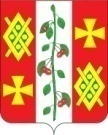 АдминистрациЯ КРАСНОСЕЛЬСКОГО СЕЛЬСКОГОПОСЕЛЕНИЯ ДИНСКОГО РАЙОНАПОСТАНОВЛЕНИЕот 29.11.2018                                                                                            № 144        село КрасносельскоеО внесении изменений в постановление администрации Красносельского сельского поселения Динского района от 06.03.2017 №26 «Об утверждении показателей эффективности деятельности муниципальных бюджетных учреждений культуры Красносельского сельского поселения Динского района и критерии оценки эффективности работы их руководителей»В целях повышения эффективности деятельности и улучшения качества управления финансовыми ресурсами муниципальных бюджетных учреждений культуры Красносельского сельского поселения Динского района, для организации проведения оценки эффективности деятельности муниципальных бюджетных учреждений культуры,  в рамках реализации государственной программы Краснодарского края «Развитие культуры» за счет краевого бюджета, п о с т а н о в л я ю: 1. Внести изменения в Положение о выплатах стимулирующего характера руководителям  муниципальных бюджетных учреждений культуры Красносельского сельского поселения Динского района, утвержденное постановлением администрации Красносельского сельского поселения Динского района от 06.03.2017 №26 «Об утверждении показателей эффективности деятельности муниципальных бюджетных учреждений культуры Красносельского сельского поселения Динского района и критерии оценки эффективности работы их руководителей» дополнив разделом 3 следующего содержания:«3. Условия выплат компенсационного характера.Работникам могут быть осуществлены выплаты компенсационного характера  следующих видов:3.1. за работу в сельской местности, размер выплаты – 25 процентов от оклада.3.2. надбавка за выслугу лет устанавливается в процентах от оклада в зависимости от общего количества лет, проработанных по профессии, в следующих размерах: 2. Общему отделу администрации Красносельского сельского поселения Динского района разместить настоящее постановление на официальном сайте Красносельского сельского поселения Динского района в сети «Интернет».3. Настоящее постановление вступает в силу со дня его подписания и распространяется на правоотношения, возникшие 01 января 2018 года.Глава Красносельскогосельского поселения                                                                             М.В. Кныш№ п/пКоличество проработанных летРазмер надбавки в процентах от оклада1.от 1 года до 3 лет52.от 3 до 5 лет103.свыше 5 лет15»